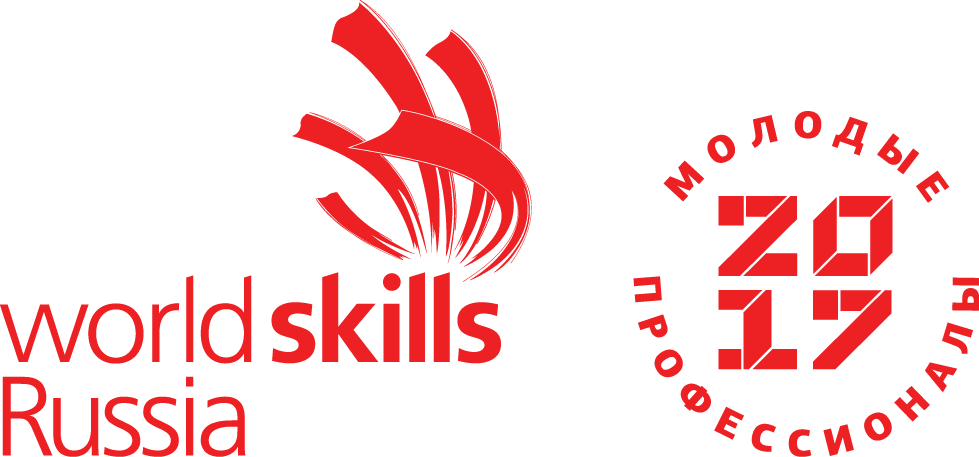         Skill Management Plan     VIII Открытого регионального чемпионата «Молодые профессионалы» (WorldSkills Russia)Республики Марий ЭлR21 Primary School Teaching         Преподавание в младших классах         17 февраля - 21 февраля 2020 годаПлощадка проведения:  «Оршанский многопрофильный колледж им. И. К. Глушкова»C-3C-2C-2C-2C-1C 1C 2C 3C 4С5С5C+1C+214 февраля202015 февраля202015 февраля202015 февраля202016 февраля202017 февраля202018 февраля202019 февраля202020 февраля202021 февраля       202021 февраля       202022 февраля202023 февраля2020Пятница Суббота Суббота Суббота ВоскресеньеПонедельник Вторник СредаЧетвергПятницаПятницаСубботаВоскресеньеДни подготовки к соревнованиямДни подготовки к соревнованиямДни подготовки к соревнованиямДни подготовки к соревнованиямДни подготовки к соревнованиямСоревновательные дниСоревновательные дниСоревновательные дниСоревновательные дниСоревновательные дниСоревновательные дниДни после соревнованийДни после соревнованийC-314 февраля 2020ПятницаC-314 февраля 2020ПятницаC-314 февраля 2020ПятницаC-314 февраля 2020ПятницаC-314 февраля 2020ПятницаC-314 февраля 2020ПятницаC-314 февраля 2020ПятницаC-314 февраля 2020ПятницаC-314 февраля 2020ПятницаC-314 февраля 2020ПятницаC-314 февраля 2020ПятницаC-314 февраля 2020ПятницаC-314 февраля 2020ПятницаВремяВремяДействияДействияДействияДействияДействияДействияДействияДействияУчастникиУчастникиУчастники10.00 – 16.0010.00 – 16.00Подготовка конкурсной площадки. Монтаж оборудования.Подготовка конкурсной площадки. Монтаж оборудования.Подготовка конкурсной площадки. Монтаж оборудования.Подготовка конкурсной площадки. Монтаж оборудования.Подготовка конкурсной площадки. Монтаж оборудования.Подготовка конкурсной площадки. Монтаж оборудования.Подготовка конкурсной площадки. Монтаж оборудования.Подготовка конкурсной площадки. Монтаж оборудования.ЗастройщикОрганизаторы площадкиТехнический экспертЗастройщикОрганизаторы площадкиТехнический экспертЗастройщикОрганизаторы площадкиТехнический экспертC-215 февраля 2020СубботаC-215 февраля 2020СубботаC-215 февраля 2020СубботаC-215 февраля 2020СубботаC-215 февраля 2020СубботаC-215 февраля 2020СубботаC-215 февраля 2020СубботаC-215 февраля 2020СубботаC-215 февраля 2020СубботаC-215 февраля 2020СубботаC-215 февраля 2020СубботаC-215 февраля 2020СубботаC-215 февраля 2020СубботаВремяВремяДействияДействияДействияДействияДействияДействияДействияДействияУчастникиУчастникиУчастникиВ течение дняВ течение дняПодготовка конкурсной площадкиЗавершение монтажа оборудованияАудит конкурсной площадкиПодготовка конкурсной площадкиЗавершение монтажа оборудованияАудит конкурсной площадкиПодготовка конкурсной площадкиЗавершение монтажа оборудованияАудит конкурсной площадкиПодготовка конкурсной площадкиЗавершение монтажа оборудованияАудит конкурсной площадкиПодготовка конкурсной площадкиЗавершение монтажа оборудованияАудит конкурсной площадкиПодготовка конкурсной площадкиЗавершение монтажа оборудованияАудит конкурсной площадкиПодготовка конкурсной площадкиЗавершение монтажа оборудованияАудит конкурсной площадкиПодготовка конкурсной площадкиЗавершение монтажа оборудованияАудит конкурсной площадкиЗастройщикОрганизаторы площадкиТехнический экспертЗастройщикОрганизаторы площадкиТехнический экспертЗастройщикОрганизаторы площадкиТехнический эксперт10.00 – 10.3010.00 – 10.30Проверка готовности CIS к загрузке критериев оценкиПроверка готовности CIS к загрузке критериев оценкиПроверка готовности CIS к загрузке критериев оценкиПроверка готовности CIS к загрузке критериев оценкиПроверка готовности CIS к загрузке критериев оценкиПроверка готовности CIS к загрузке критериев оценкиПроверка готовности CIS к загрузке критериев оценкиПроверка готовности CIS к загрузке критериев оценкиГлавный экспертЭксперт по CISГлавный экспертЭксперт по CISГлавный экспертЭксперт по CIS10.30 – 14.0010.30 – 14.00Регистрация экспертов на площадке соревнованийОбучение экспертовЗнакомство с программой чемпионатной части соревнованияИнструктаж по ТБ и ОТРаспределение ролей между экспертамиОбсуждение Конкурсного заданияВнесение и оформление 30% измененийПодписание измененного КЗ всеми экспертамиРаспечатка КЗ для участников (каждому)Знакомство с конкурсными местамиЗнакомство с оборудованиемРегистрация экспертов на площадке соревнованийОбучение экспертовЗнакомство с программой чемпионатной части соревнованияИнструктаж по ТБ и ОТРаспределение ролей между экспертамиОбсуждение Конкурсного заданияВнесение и оформление 30% измененийПодписание измененного КЗ всеми экспертамиРаспечатка КЗ для участников (каждому)Знакомство с конкурсными местамиЗнакомство с оборудованиемРегистрация экспертов на площадке соревнованийОбучение экспертовЗнакомство с программой чемпионатной части соревнованияИнструктаж по ТБ и ОТРаспределение ролей между экспертамиОбсуждение Конкурсного заданияВнесение и оформление 30% измененийПодписание измененного КЗ всеми экспертамиРаспечатка КЗ для участников (каждому)Знакомство с конкурсными местамиЗнакомство с оборудованиемРегистрация экспертов на площадке соревнованийОбучение экспертовЗнакомство с программой чемпионатной части соревнованияИнструктаж по ТБ и ОТРаспределение ролей между экспертамиОбсуждение Конкурсного заданияВнесение и оформление 30% измененийПодписание измененного КЗ всеми экспертамиРаспечатка КЗ для участников (каждому)Знакомство с конкурсными местамиЗнакомство с оборудованиемРегистрация экспертов на площадке соревнованийОбучение экспертовЗнакомство с программой чемпионатной части соревнованияИнструктаж по ТБ и ОТРаспределение ролей между экспертамиОбсуждение Конкурсного заданияВнесение и оформление 30% измененийПодписание измененного КЗ всеми экспертамиРаспечатка КЗ для участников (каждому)Знакомство с конкурсными местамиЗнакомство с оборудованиемРегистрация экспертов на площадке соревнованийОбучение экспертовЗнакомство с программой чемпионатной части соревнованияИнструктаж по ТБ и ОТРаспределение ролей между экспертамиОбсуждение Конкурсного заданияВнесение и оформление 30% измененийПодписание измененного КЗ всеми экспертамиРаспечатка КЗ для участников (каждому)Знакомство с конкурсными местамиЗнакомство с оборудованиемРегистрация экспертов на площадке соревнованийОбучение экспертовЗнакомство с программой чемпионатной части соревнованияИнструктаж по ТБ и ОТРаспределение ролей между экспертамиОбсуждение Конкурсного заданияВнесение и оформление 30% измененийПодписание измененного КЗ всеми экспертамиРаспечатка КЗ для участников (каждому)Знакомство с конкурсными местамиЗнакомство с оборудованиемРегистрация экспертов на площадке соревнованийОбучение экспертовЗнакомство с программой чемпионатной части соревнованияИнструктаж по ТБ и ОТРаспределение ролей между экспертамиОбсуждение Конкурсного заданияВнесение и оформление 30% измененийПодписание измененного КЗ всеми экспертамиРаспечатка КЗ для участников (каждому)Знакомство с конкурсными местамиЗнакомство с оборудованиемГлавный экспертЗаместитель главного экспертаЭксперты-компатриотыГлавный экспертЗаместитель главного экспертаЭксперты-компатриотыГлавный экспертЗаместитель главного экспертаЭксперты-компатриоты 14.00 – 14.30 14.00 – 14.30ОбедОбедОбедОбедОбедОбедОбедОбед14.30 – 15.0014.30 – 15.00Импорт критериев в CISЗаверение у экспертов и распечатка Ведомостей оценки с актуальными критериями для выполнения оценкиИмпорт критериев в CISЗаверение у экспертов и распечатка Ведомостей оценки с актуальными критериями для выполнения оценкиИмпорт критериев в CISЗаверение у экспертов и распечатка Ведомостей оценки с актуальными критериями для выполнения оценкиИмпорт критериев в CISЗаверение у экспертов и распечатка Ведомостей оценки с актуальными критериями для выполнения оценкиИмпорт критериев в CISЗаверение у экспертов и распечатка Ведомостей оценки с актуальными критериями для выполнения оценкиИмпорт критериев в CISЗаверение у экспертов и распечатка Ведомостей оценки с актуальными критериями для выполнения оценкиИмпорт критериев в CISЗаверение у экспертов и распечатка Ведомостей оценки с актуальными критериями для выполнения оценкиИмпорт критериев в CISЗаверение у экспертов и распечатка Ведомостей оценки с актуальными критериями для выполнения оценкиГлавный экспертЭксперт по CISЗаместитель главного экспертаЭксперты-компатриотыГлавный экспертЭксперт по CISЗаместитель главного экспертаЭксперты-компатриотыГлавный экспертЭксперт по CISЗаместитель главного экспертаЭксперты-компатриотыC-116 февраля 2020ВоскресеньеC-116 февраля 2020ВоскресеньеC-116 февраля 2020ВоскресеньеC-116 февраля 2020ВоскресеньеC-116 февраля 2020ВоскресеньеC-116 февраля 2020ВоскресеньеC-116 февраля 2020ВоскресеньеC-116 февраля 2020ВоскресеньеC-116 февраля 2020ВоскресеньеC-116 февраля 2020ВоскресеньеC-116 февраля 2020ВоскресеньеC-116 февраля 2020ВоскресеньеC-116 февраля 2020ВоскресеньеВремяВремяДействияДействияДействияДействияДействияДействияДействияДействияУчастникиУчастникиУчастники10.00 – 11.3010.00 – 11.30Регистрация и проверка паспортов участниковРегистрация экспертов-компатриотов по компетенцииИнструктаж экспертов и участников по ТБ и ОТ, подписание протоколов по ТБ и ОТОзнакомление с Регламентом чемпионата, Кодексом этикиЗнакомство участников соревнований с площадкой и оборудованиемРегистрация и проверка паспортов участниковРегистрация экспертов-компатриотов по компетенцииИнструктаж экспертов и участников по ТБ и ОТ, подписание протоколов по ТБ и ОТОзнакомление с Регламентом чемпионата, Кодексом этикиЗнакомство участников соревнований с площадкой и оборудованиемРегистрация и проверка паспортов участниковРегистрация экспертов-компатриотов по компетенцииИнструктаж экспертов и участников по ТБ и ОТ, подписание протоколов по ТБ и ОТОзнакомление с Регламентом чемпионата, Кодексом этикиЗнакомство участников соревнований с площадкой и оборудованиемРегистрация и проверка паспортов участниковРегистрация экспертов-компатриотов по компетенцииИнструктаж экспертов и участников по ТБ и ОТ, подписание протоколов по ТБ и ОТОзнакомление с Регламентом чемпионата, Кодексом этикиЗнакомство участников соревнований с площадкой и оборудованиемРегистрация и проверка паспортов участниковРегистрация экспертов-компатриотов по компетенцииИнструктаж экспертов и участников по ТБ и ОТ, подписание протоколов по ТБ и ОТОзнакомление с Регламентом чемпионата, Кодексом этикиЗнакомство участников соревнований с площадкой и оборудованиемРегистрация и проверка паспортов участниковРегистрация экспертов-компатриотов по компетенцииИнструктаж экспертов и участников по ТБ и ОТ, подписание протоколов по ТБ и ОТОзнакомление с Регламентом чемпионата, Кодексом этикиЗнакомство участников соревнований с площадкой и оборудованиемРегистрация и проверка паспортов участниковРегистрация экспертов-компатриотов по компетенцииИнструктаж экспертов и участников по ТБ и ОТ, подписание протоколов по ТБ и ОТОзнакомление с Регламентом чемпионата, Кодексом этикиЗнакомство участников соревнований с площадкой и оборудованиемРегистрация и проверка паспортов участниковРегистрация экспертов-компатриотов по компетенцииИнструктаж экспертов и участников по ТБ и ОТ, подписание протоколов по ТБ и ОТОзнакомление с Регламентом чемпионата, Кодексом этикиЗнакомство участников соревнований с площадкой и оборудованиемВсе эксперты и участникиВсе эксперты и участникиВсе эксперты и участники11.30 -12.0011.30 -12.00ОбедОбедОбедОбедОбедОбедОбедОбедВсе эксперты и участникиВсе эксперты и участникиВсе эксперты и участники12.00 – 14.0012.00 – 14.00Объяснения и подробный инструктаж по конкурсному заданию и критериям оценкиПодготовка конкурсных участков к началу работыОзнакомление с конкурсными местами и тестирование оборудованияОбучение работе с оборудованиемЖеребьевка конкурсных местПодписание протокола жеребьевкиПодписание протоколов ознакомления с конкурсным заданием, рабочими местами и оборудованиемОбъяснения и подробный инструктаж по конкурсному заданию и критериям оценкиПодготовка конкурсных участков к началу работыОзнакомление с конкурсными местами и тестирование оборудованияОбучение работе с оборудованиемЖеребьевка конкурсных местПодписание протокола жеребьевкиПодписание протоколов ознакомления с конкурсным заданием, рабочими местами и оборудованиемОбъяснения и подробный инструктаж по конкурсному заданию и критериям оценкиПодготовка конкурсных участков к началу работыОзнакомление с конкурсными местами и тестирование оборудованияОбучение работе с оборудованиемЖеребьевка конкурсных местПодписание протокола жеребьевкиПодписание протоколов ознакомления с конкурсным заданием, рабочими местами и оборудованиемОбъяснения и подробный инструктаж по конкурсному заданию и критериям оценкиПодготовка конкурсных участков к началу работыОзнакомление с конкурсными местами и тестирование оборудованияОбучение работе с оборудованиемЖеребьевка конкурсных местПодписание протокола жеребьевкиПодписание протоколов ознакомления с конкурсным заданием, рабочими местами и оборудованиемОбъяснения и подробный инструктаж по конкурсному заданию и критериям оценкиПодготовка конкурсных участков к началу работыОзнакомление с конкурсными местами и тестирование оборудованияОбучение работе с оборудованиемЖеребьевка конкурсных местПодписание протокола жеребьевкиПодписание протоколов ознакомления с конкурсным заданием, рабочими местами и оборудованиемОбъяснения и подробный инструктаж по конкурсному заданию и критериям оценкиПодготовка конкурсных участков к началу работыОзнакомление с конкурсными местами и тестирование оборудованияОбучение работе с оборудованиемЖеребьевка конкурсных местПодписание протокола жеребьевкиПодписание протоколов ознакомления с конкурсным заданием, рабочими местами и оборудованиемОбъяснения и подробный инструктаж по конкурсному заданию и критериям оценкиПодготовка конкурсных участков к началу работыОзнакомление с конкурсными местами и тестирование оборудованияОбучение работе с оборудованиемЖеребьевка конкурсных местПодписание протокола жеребьевкиПодписание протоколов ознакомления с конкурсным заданием, рабочими местами и оборудованиемОбъяснения и подробный инструктаж по конкурсному заданию и критериям оценкиПодготовка конкурсных участков к началу работыОзнакомление с конкурсными местами и тестирование оборудованияОбучение работе с оборудованиемЖеребьевка конкурсных местПодписание протокола жеребьевкиПодписание протоколов ознакомления с конкурсным заданием, рабочими местами и оборудованиемВсе участникиВсе участникиВсе участники14.00 – 16.0014.00 – 16.00Совещание экспертного сообществаВнесение необходимых организационных корректив на площадке Внесение оценок в систему CIS.Психологическая разгрузкаСовещание экспертного сообществаВнесение необходимых организационных корректив на площадке Внесение оценок в систему CIS.Психологическая разгрузкаСовещание экспертного сообществаВнесение необходимых организационных корректив на площадке Внесение оценок в систему CIS.Психологическая разгрузкаСовещание экспертного сообществаВнесение необходимых организационных корректив на площадке Внесение оценок в систему CIS.Психологическая разгрузкаСовещание экспертного сообществаВнесение необходимых организационных корректив на площадке Внесение оценок в систему CIS.Психологическая разгрузкаСовещание экспертного сообществаВнесение необходимых организационных корректив на площадке Внесение оценок в систему CIS.Психологическая разгрузкаСовещание экспертного сообществаВнесение необходимых организационных корректив на площадке Внесение оценок в систему CIS.Психологическая разгрузкаСовещание экспертного сообществаВнесение необходимых организационных корректив на площадке Внесение оценок в систему CIS.Психологическая разгрузкаОрганизатор площадкиГлавный экспертТехнический экспертЭксперт по CISОрганизатор площадкиГлавный экспертТехнический экспертЭксперт по CISОрганизатор площадкиГлавный экспертТехнический экспертЭксперт по CISC 117 февраля 2020ПонедельникC 117 февраля 2020ПонедельникC 117 февраля 2020ПонедельникC 117 февраля 2020ПонедельникC 117 февраля 2020ПонедельникC 117 февраля 2020ПонедельникC 117 февраля 2020ПонедельникC 117 февраля 2020ПонедельникC 117 февраля 2020ПонедельникC 117 февраля 2020ПонедельникC 117 февраля 2020ПонедельникC 117 февраля 2020ПонедельникC 117 февраля 2020ПонедельникВремяВремяВремяДействияДействияДействияДействияДействияДействияДействияУчастникиУчастникиУчастники10.00 – 11.0010.00 – 11.0010.00 – 11.00Церемония открытия VIII Регионального чемпионата «Молодые профессионалы» (WorldSkills Russia)Республики Марий ЭлЦеремония открытия VIII Регионального чемпионата «Молодые профессионалы» (WorldSkills Russia)Республики Марий ЭлЦеремония открытия VIII Регионального чемпионата «Молодые профессионалы» (WorldSkills Russia)Республики Марий ЭлЦеремония открытия VIII Регионального чемпионата «Молодые профессионалы» (WorldSkills Russia)Республики Марий ЭлЦеремония открытия VIII Регионального чемпионата «Молодые профессионалы» (WorldSkills Russia)Республики Марий ЭлЦеремония открытия VIII Регионального чемпионата «Молодые профессионалы» (WorldSkills Russia)Республики Марий ЭлЦеремония открытия VIII Регионального чемпионата «Молодые профессионалы» (WorldSkills Russia)Республики Марий ЭлВсе эксперты и участникиВсе эксперты и участникиВсе эксперты и участники11.30 - 12.0012.00 - 12.3011.30 - 12.0012.00 - 12.3011.30 - 12.0012.00 - 12.30Прибытие экспертов и участников ОбедПрибытие экспертов и участников ОбедПрибытие экспертов и участников ОбедПрибытие экспертов и участников ОбедПрибытие экспертов и участников ОбедПрибытие экспертов и участников ОбедПрибытие экспертов и участников ОбедВсе эксперты и участникиВсе эксперты и участникиВсе эксперты и участникиC 218 февраля 2020 ВторникC 218 февраля 2020 ВторникC 218 февраля 2020 ВторникВремяДействияУчастники08.00 – 8.3008.30 – 8.4508.45 – 9.00ЗавтракБрифинг (общение) участников и экспертов - компатриотовИнструктаж экспертов и участников по ТБ и ОТЖеребьёвка Подготовка рабочего местаМодуль C. Разработка и проведение внеурочного занятия по общеинтеллектуальному направлению с использованием интерактивного оборудования и робототехникиВсе эксперты и участники9.00World Skills соревнование открыто для публикиВсе эксперты и участники9.00 – 12.00Подготовка конкурсного задания. Модуль C. Разработка и проведение внеурочного занятия по общеинтеллектуальному направлению с использованием интерактивного оборудования и робототехники. Подготовка - 3 час.Все эксперты и участники12.05 – 14.10 Демонстрация внеурочного занятия по общеинтеллектуальному направлению с использованием интерактивного оборудования и робототехники. Демонстрация - 15 мин.              Все эксперты и участники14.10 – 14.30Работа группы субъективного и объективного жюри              Эксперты компатриоты             Главный эксперт14.10 – 15.00Обед             Все эксперты и участники15.00 – 15.10Жеребьёвка Подготовка рабочего местаМодуль Е. Разработка паспорта проекта для организации проектно-исследовательской деятельности обучающихся               Все эксперты и участники15.10 – 17.10Подготовка конкурсного задания. Модуль Е. Разработка паспорта проекта для организации проектно-исследовательской деятельности обучающихся. Подготовка - 2 час.Все эксперты и участники17.15 – 18.45Демонстрация паспорта проекта для организации проектно-исследовательской деятельности обучающихся. Демонстрация - 10 мин.Все эксперты и участники18.45 19.10 – 19.40УжинПсихологический тренинг с участниками чемпионатаВсе эксперты и участникиПедагог – психолог и участники19.00 – 19.20Работа жюриГлавный экспертЭксперты-компатриоты19.20 – 19.40Внесение оценок в систему CISПроверка и подписание ведомостей оценокГлавный экспертЭксперты-компатриоты19.40 – 20.20Брифинг участников и экспертов-компатриотовЭксперты-компатриотыУчастники20.20Трансфер экспертов и участников к месту проживанияЭксперты-компатриотыC 319 февраля 2020СредаC 319 февраля 2020СредаC 319 февраля 2020СредаC 319 февраля 2020СредаВремяВремяДействияУчастники08.00 - 8.3008.30 – 8.4508.45 – 9.0008.00 - 8.3008.30 – 8.4508.45 – 9.00ЗавтракБрифинг (общение) участников и экспертов - компатриотовИнструктаж экспертов и участников по ТБ и ОТЖеребьёвка Подготовка рабочего местаМодуль А. Подготовка и проведение фрагмента урока (этап открытия нового знания) в начальных классах по одному из учебных предметов с использованием интерактивного оборудования             Все эксперты и участники09.0009.00World Skills соревнование открыто для публики             Все эксперты и участники9.00 – 10.3010.30 – 12.009.00 – 10.3010.30 – 12.00Подготовка конкурсного задания. Модуль А. Подготовка и проведение фрагмента урока (этап открытия нового знания) в начальных классах по одному из учебных предметов с использованием интерактивного оборудования Разработка технологической карты фрагмента урока. Подготовка – 1 час 30 мин.Подготовка к демонстрации фрагмента урока. Подготовка - 1 час 30 мин Все эксперты и участники12.05 – 14.2012.05 – 14.20Демонстрация фрагмента урока (этап открытия нового знания) с использованием интерактивного оборудования.  Демонстрация -15 минут на участникаВсе эксперты и участники14.20 –14.4014.20 –14.40Работа группы субъективного и объективного жюри            Эксперты14.20 – 15.1014.20 – 15.10Обед Все эксперты и участники15.10 – 15. 2015.10 – 15. 20ЖеребьевкаПодготовка рабочего местаМодуль В. Разработка и демонстрация дидактического средства на интерактивном оборудовании в соответствии с заданной темой урока Главный экспертЭксперты-компатриотыУчастники15.20 – 16.2015.20 – 16.20Подготовка конкурсного задания. Модуль В. Разработка и демонстрация дидактического средства на интерактивном оборудовании в соответствии с заданной темой урока. Подготовка - 1 час.Главный экспертЭксперты-компатриотыУчастники16.25 – 18.0016.25 – 18.00Демонстрация применения дидактического средства на интерактивном оборудовании в соответствии с заданной темой урока. Демонстрация - 10 мин на участникаГлавный экспертЭксперты-компатриотыУчастники18.00 18.20 – 19.0018.00 18.20 – 19.00УжинПсихологический тренинг с участникамиВсе эксперты и участникиПедагог – психолог и участники18.20 – 19.00Работа жюриВнесение оценок в систему CIS.Проверка и подписание ведомостей оценокРабота жюриВнесение оценок в систему CIS.Проверка и подписание ведомостей оценокГлавный экспертЭксперты-компатриоты19.00 – 19.30 Брифинг экспертов- компатриотов с участникамиБрифинг экспертов- компатриотов с участникамиЭксперты-компатриотыУчастники19.30Трансфер экспертов-компатриотов и участниковТрансфер экспертов-компатриотов и участниковЭкспертыУчастникиC 420 февраля 2020ЧетвергC 420 февраля 2020ЧетвергC 420 февраля 2020ЧетвергВремяДействияУчастники08.00 – 8.3008.30 – 8.4508.45 – 9.00ЗавтракБрифинг участников и экспертов - компатриотовИнструктаж экспертов и участников по ТБ и ОТЖеребьёвка Подготовка рабочего местаМодуль D. Подготовка и проведение обучающего интерактива для родителей по решению ситуативной педагогической задачиВсе эксперты и участники09.00 – 19.00World Skills соревнование открыто для публикиВсе эксперты и участники9.00 – 10.3010.30 – 12.00Подготовка к конкурсному заданию. Модуль D. Подготовка и проведение обучающего интерактива для родителей по решению ситуативной педагогической задачи. Решение ситуативной педагогической задачи. Подготовка - 1 час 30 мин. Подготовка к проведению интерактива, направленного на решение ситуативной педагогической задачи. Подготовка - 1час 30 мин.Все эксперты и участники12.05 – 14.20Демонстрация обучающего интерактива для родителей по решению ситуативной педагогической задачи Демонстрация - 15 мин на участникаВсе эксперты и участники14.20 – 14.40Работа группы субъективного и объективного жюриЭксперты14.20 – 15.10ОбедВсе эксперты и участники15.10  – 15.20Жеребьёвка Подготовка рабочего местаМодуль F. Подготовка и размещение материала для персонального сайта учителяВсе эксперты и участники15.20 – 17.20Подготовка к конкурсному заданию. Модуль F. Подготовка и размещение материала для персонального сайта учителя Подготовка - 2 час.Все эксперты и участники17.25 – 19.00Демонстрация персонального сайта учителяДемонстрация - 10 мин. на участникаВсе эксперты и участники19.00 – 19.2019.20 – 20.00  УжинПсихологический тренинг с участникамиРабота жюриВнесение оценок в систему CISПроверка и подписание ведомостей оценокВсе эксперты и участникиПедагог – психолог19.20 – 20.00Работа жюриВнесение оценок в систему CIS.Проверка и подписание ведомостей оценокЭксперты20.00 – 20.30Закрытие системы CISГлавный экспертЭксперт по CIS20.00 – 20.30Брифинг экспертов- компатриотов с участникамиЭксперты-компатриотыУчастники20.30 – 21.00Собрание экспертного сообществаОбсуждение перспектив развития компетенцииЗакрытие работы площадки Эксперты20.3021.00Трансфер участников и компатриотов Трансфер экспертов  Эксперты-компатриоты              УчастникиC 5 21 февраля 2020ПятницаC 5 21 февраля 2020ПятницаC 5 21 февраля 2020ПятницаC 5 21 февраля 2020ПятницаВремяДействияДействияУчастники14.00 Церемония закрытияVIII Регионального чемпионата «Молодые профессионалы» (WorldSkills Russia)Республики Марий ЭлЦеремония закрытияVIII Регионального чемпионата «Молодые профессионалы» (WorldSkills Russia)Республики Марий ЭлВсе эксперты и участникиC+122 февраля 2020СубботаC+122 февраля 2020СубботаC+122 февраля 2020СубботаC+122 февраля 2020СубботаВремяВремяДействияУчастники9.00 – 12.009.00 – 12.00   Оформление документации ЧемпионатаГлавный экспертЗам. главного  эксперта12.0012.00Демонтаж оборудования. Вывоз оборудования.Застройщик +  организаторы площадки19.0019.00Отъезд главного эксперта        Главный эксперт19.0019.00Отъезд технического администратора площадки                Технический                 администратор площадкиC+24 февраля 2018ВоскресеньеC+24 февраля 2018ВоскресеньеC+24 февраля 2018ВоскресеньеC+24 февраля 2018ВоскресеньеДействияУчастникиВремяВремяДействияУчастники9.00 – 12.009.00 – 12.00Демонтаж оборудованияВывоз оборудованияЗастройщик + организаторы площадки